Programma/Programme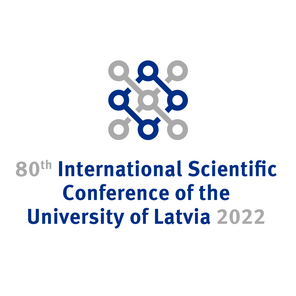 Faculty of Business, Management and EconomicsTowards climate neutrality: economic impacts, opportunities and risks
Friday, 18 March 2022, 10.00 AM (Riga time), online9.45–10.00Coffee, greetingsCoffee, greetingsCoffee, greetingsVadītāji/Chair: Prof. Inna Šteinbuka, asoc.prof. Olga BogdanovaVadītāji/Chair: Prof. Inna Šteinbuka, asoc.prof. Olga BogdanovaVadītāji/Chair: Prof. Inna Šteinbuka, asoc.prof. Olga BogdanovaVadītāji/Chair: Prof. Inna Šteinbuka, asoc.prof. Olga Bogdanova10.00–10.10Prof. Inna ŠteinbukaFaculty of Business, Management and EconomicsProf. Inna ŠteinbukaFaculty of Business, Management and EconomicsOpening, topicality of the discussion10.10–10.20Mrs SOUSA, AnaMrs SOUSA, AnaLife cycle assessment of renewable energy sourcestowards climate neutralityPrimary authors: Mrs SOUSA, Ana; Mr HENRIQUESANTOS, Bruno; Mr CARLOS, Francisco; Dr POMBEIRO, Henrique; Mr GRAÇA GOMES, João; Ms GONÇALVES, Margarida; Mrs ITEN, Muriel; Mr CARVALHO, Nuno; Mr FRADE, Pedro; Mr FERREIRA, Pedro 10.20–10.40Mr. PAROUSSOS, LeonidasMr. PAROUSSOS, LeonidasDistributional Implications of GHG mitigation policies:Methods and InsightsPrimary author: PAROUSSOS, Leonidas Co-authors: Mr CHARALAMPIDIS, Ioannis; Mr FRAGKIADAKIS, Kostas; MrsVRONTISI, Zoi10.40–10.50Dr KRASNOPJOROVS, OlegsDr KRASNOPJOROVS, OlegsComputable General Equilibrium Model as a Tool toAssess the Impact of Climate Policy in LatviaPrimary author: Dr KRASNOPJOROVS, Olegs Co-authors: Mr JUKNA, Daniels; Mr KOVALOVS, Konstantins; MsFREIMANE, Rita 10.50–11.00Dr. VLCEK, TomasDr. VLCEK, TomasStructural limits of Czech energy policyPrimary author: Dr. VLCEK, Tomas11.00–11.10Q&A, discussions, coffee breakQ&A, discussions, coffee breakQ&A, discussions, coffee breakVadītājs/Chair: Asoc.prof. Olga BogdanovaVadītājs/Chair: Asoc.prof. Olga BogdanovaVadītājs/Chair: Asoc.prof. Olga BogdanovaVadītājs/Chair: Asoc.prof. Olga Bogdanova11.10–11.20Mr GICEVSKIS, Karlis;Mr GROZA, Edgars; Ms KARPOVICA, Inese; Mr SMILTANS, EdgarsMr GICEVSKIS, Karlis;Mr GROZA, Edgars; Ms KARPOVICA, Inese; Mr SMILTANS, EdgarsThe Energy Trilemma Index as a tool to support nationalsecurity of energy system towards climate neutralityPrimary author: GICEVSKIS, KarlisCo-authors: GROZA, Edgars; KARPOVICA, Inese; SMILTANS, Edgars11.20–11.30Mr TUKULIS, Anrijs; Mr MILLERS, Haralds; Ms VISKUBA, Karīna; Mr LIEPNIEKS, TomassMr TUKULIS, Anrijs; Mr MILLERS, Haralds; Ms VISKUBA, Karīna; Mr LIEPNIEKS, TomassLatvia’s green energy development - at what expense?Primary authors: Mr TUKULIS, Anrijs; Mr MILLERS, Haralds; Ms VISKUBA, Karīna; Mr LIEPNIEKS,Tomass11.30–11.40Mr OLEKSIJS, Romans; Ms GREBESA, Polina; Mr ZAJECS, Felikss; Mr ROZENFELDS, EgonsMr OLEKSIJS, Romans; Ms GREBESA, Polina; Mr ZAJECS, Felikss; Mr ROZENFELDS, EgonsEnergy Equity and its Evaluation MethodologiesPrimary authors: OLEKSIJS, Romans; GREBESA, Polina; ZAJECS, Felikss; ROZENFELDS, Egons11.40–11.50Mr PIĢĒNS, Kārlis;Dr. BOGDANOVA, OlgaMr PIĢĒNS, Kārlis;Dr. BOGDANOVA, OlgaThe potential impact of energy policies on energy costsPrimary author: Mr PIĢĒNS, KārlisCo-author: BOGDANOVA, Olga11.50–12.00Q&A, discussions, coffee breakQ&A, discussions, coffee breakQ&A, discussions, coffee breakVadītājs/Chair: Asoc.prof. Olga BogdanovaVadītājs/Chair: Asoc.prof. Olga BogdanovaVadītājs/Chair: Asoc.prof. Olga BogdanovaVadītājs/Chair: Asoc.prof. Olga Bogdanova12.10–12.20Mrs LOZOVA, LudmilaTOWARDS CLIMATE NEUTRALITY: DIMINISHING OFTHE CO2 EMISSIONS IN CONSTRUCTION MATERIALS’PRODUCTION IN LATVIAPrimary authors: LOZOVA, Ludmila; Prof. SLOKA, BirutaTOWARDS CLIMATE NEUTRALITY: DIMINISHING OFTHE CO2 EMISSIONS IN CONSTRUCTION MATERIALS’PRODUCTION IN LATVIAPrimary authors: LOZOVA, Ludmila; Prof. SLOKA, Biruta12.20–12.30Mrs MONTVYDAITĖ, DeimenaTourism Transformation into Responsible Form towardsthe Sustainable DevelopmentPrimary authors: MONTVYDAITĖ, Deimena; LABANAUSKAITĖ,DaivaTourism Transformation into Responsible Form towardsthe Sustainable DevelopmentPrimary authors: MONTVYDAITĖ, Deimena; LABANAUSKAITĖ,Daiva12.30–12.40Mr ŅIKADIMOVS, OļegsCSR and its Role in Communicating Climate ChangeChallengesPrimary author: ŅIKADIMOVS, OļegsCSR and its Role in Communicating Climate ChangeChallengesPrimary author: ŅIKADIMOVS, Oļegs12.40–12.50Q&A, discussions, coffee breakQ&A, discussions, coffee breakQ&A, discussions, coffee break12.50–13.00ConclusionsConclusionsConclusions